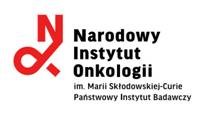 Dotyczy: postępowania o udzielenie zamówienia publicznego prowadzonego na podstawie art. 275 pkt. 1 ustawy Pzp na dostawę zestawów do przygotowania roztworu Dotatate 68Ga 40 mcg do podania dożylnegoOŚWIADCZENIE Wykonawcy składane w  celu potwierdzenia, że oferowane dostawy odpowiadają wymaganiom określonym przez Zamawiającegow imieniu:……………..…………………………………………………………………………………,.......................................................................................................................................    pełna nazwa/firma Wykonawcy, adres, w zależności od podmiotu: NIP/PESEL, KRS/CEiDG)oświadczam/y, że:zaoferowany produkt leczniczy odpowiada wymaganiom określonym przez Zamawiającego dotyczącym produktów leczniczych sprowadzanych w ramach importu docelowego 
i został dopuszczony do obrotu na terytorium Rzeczypospolitej Polskiej na zasadach określonych w art. 4  ustawy z dnia 6 września 2001 r. Prawo Farmaceutyczne.UWAGA:Zamawiający zaleca przed podpisaniem, zapisanie dokumentu w formacie .pdfDokument musi być opatrzony przez osobę lub osoby uprawnione do reprezentowania wykonawcy, kwalifikowanym podpisem elektronicznym lub podpisem zaufanym lub podpisem osobistym (e-dowód).